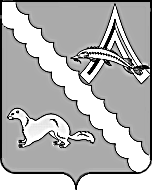 АДМИНИСТРАЦИЯ АЛЕКСАНДРОВСКОГО РАЙОНАТОМСКОЙ ОБЛАСТИПОСТАНОВЛЕНИЕВ соответствии с решением Думы Александровского района Томской области от 25.11.2020 № 18 «О внесении изменений в решение Думы Александровского района от 26.12.2019 № 300 «О бюджете муниципального образования «Александровский район» на 2020 год и плановый период 2021 и 2022 годов»,ПОСТАНАВЛЯЮ:Внести в муниципальную программу «Эффективное управление муниципальными финансами и совершенствование межбюджетных отношений в муниципальном образовании «Александровский район», утвержденную постановлением Администрации Александровского района Томской области от 09.02.2016 № 116, следующие изменения:в паспорте муниципальной программы «Эффективное управление муниципальными финансами и совершенствование межбюджетных отношений в муниципальном образовании «Александровский район» строку 12 «Объем и источники финансирования муниципальной программы» изложить в новой редакции:главу 3 муниципальной программы «Ресурсное обеспечение муниципальной программы «Эффективное управление муниципальными финансами и совершенствование межбюджетных отношений в Александровском районе» изложить в новой редакции согласно приложению 1 к настоящему постановлению;в паспорте подпрограммы «Повышение эффективности бюджетных расходов Александровского района муниципальной программы «Эффективное управление муниципальными финансами и совершенствование межбюджетных отношений в Александровском районе Томской области строку 10 «Объем и источники финансирования подпрограммы с детализацией по годам реализации» изложить в новой редакции:в паспорте подпрограммы «Совершенствование межбюджетных отношений в МО «Александровский район» муниципальной программы «Эффективное управление муниципальными финансами и совершенствование межбюджетных отношений в муниципальной образовании «Александровский район» строку 9 «Объем и источники финансирования подпрограммы (с детализацией по годам) реализации» изложить в новой редакции:в паспорте подпрограммы «Обеспечение долговой устойчивости бюджета района» муниципальной программы «Эффективное управление муниципальными финансами и совершенствование межбюджетных отношений в МО «Александровский район» строку 9 «Объем источников финансирования подпрограммы (с детализацией по годам реализации) изложить в новой редакции:перечень мероприятий и ресурсное обеспечение реализации обеспечивающей подпрограммы изложить в новой редакции согласно приложению 2 к настоящему постановлению.Настоящее постановление вступает в силу с даты его официального опубликования (обнародования).Контроль за исполнением настоящего постановления возложить на руководителя Финансового отдела Администрации Александровского района Бобрешеву Л.Н. Глава Александровского района	                                                                    В.П. МумберБобрешева Л.Н.Рассылка:Отдел экономики Администрации Александровского района;Финансовый отдел Администрации Александровского районаПриложение 1к постановлению АдминистрацииАлександровского района Томской областиот .18.12.2020 № 1225 3. Ресурсное обеспечение муниципальной программы «Эффективное управление муниципальными финансами и совершенствование межбюджетных отношений в Александровском районе»Ресурсное обеспечение реализации муниципальной программыза счет средств бюджета района по главным распорядителям бюджетных средств Приложение № 2к постановлению АдминистрацииАлександровского района Томской областиот 18.12.2020 № 1225Перечень мероприятий и ресурсное обеспечение реализации обеспечивающей подпрограммы18.12..202018.12..2020№ 1225   с. Александровскоес. Александровскоес. АлександровскоеО внесении изменений в муниципальную программу «Эффективное управление муниципальными финансами и совершенствование межбюджетных отношений в муниципальном образовании «Александровский район»Объем и источники финансирования муниципальной программы, тыс. рублей Источники финансирования2015г.2016г.2017г.2018г.2019г.2020г.Объем и источники финансирования муниципальной программы, тыс. рублей областной бюджет (по согласованию)9 934,210695,8010745,4010846,0011031,7012051,500Объем и источники финансирования муниципальной программы, тыс. рублей бюджет района59159,743291,8544113,75949112,3048936,94847482,424Объем и источники финансирования муниципальной программы, тыс. рублей бюджеты поселений (по согласованию)1 065,01065,001 036,2841065,00525,100541,161Объем и источники финансирования муниципальной программы, тыс. рублей всего по источникам70158,955052,6555895,44361023,3060493,74860075,085Объем и источники финансирования подпрограммы (с детализацией по годам реализации, тыс. рублейИсточники2015г.2016г.2017г.2018г.2019г.2020г.Объем и источники финансирования подпрограммы (с детализацией по годам реализации, тыс. рублейОбластной бюджет (по согласованию)Объем и источники финансирования подпрограммы (с детализацией по годам реализации, тыс. рублейБюджет района 613,1563,0323,0453,0353,0342,4Объем и источники финансирования подпрограммы (с детализацией по годам реализации, тыс. рублейМестные бюджеты (по согласованию)Объем и источники финансирования подпрограммы (с детализацией по годам реализации, тыс. рублейВсего по источникам613,1563,0323,0453,0353,0342,4Объем и источники финансирования подпрограммы (с детализацией по годам реализации), тыс. рублейИсточники2015г.2016г.2017г.2018г.2019г.2020г.Объем и источники финансирования подпрограммы (с детализацией по годам реализации), тыс. рублейОбластной бюджет (по согласованию)9 914,610 695,810 745,410 846,011 031,712 051,5Объем и источники финансирования подпрограммы (с детализацией по годам реализации), тыс. рублейБюджет района 47 104,230 903,2733 001,55336 922,8838 108,935 926,224Объем и источники финансирования подпрограммы (с детализацией по годам реализации), тыс. рублейМестные бюджеты (по согласованию)Объем и источники финансирования подпрограммы (с детализацией по годам реализации), тыс. рублейВсего по источникам57 018,8041 599,0743 746,95347 768,8849 140,647 977,224Объем и источники финансирования подпрограммы (с детализацией по годам реализации),тыс. рублейИсточники2015г.2016г.2017г.2018г.2019г.2020г.Объем и источники финансирования подпрограммы (с детализацией по годам реализации),тыс. рублейОбластной бюджет (по согласованию)Объем и источники финансирования подпрограммы (с детализацией по годам реализации),тыс. рублейБюджет района 1 100,01 231,0214,0608,0755,41 378,0Объем и источники финансирования подпрограммы (с детализацией по годам реализации),тыс. рублейМестные бюджеты (по согласованию)Объем и источники финансирования подпрограммы (с детализацией по годам реализации),тыс. рублейВсего по источникам1 100,01 231,0214,0608,0755,41 378,0№Наименование задачи муниципальной программы, подпрограммыСрок реализацииОбъем финансирования, тыс. руб.в том числев том числев том числеСоисполнитель№Наименование задачи муниципальной программы, подпрограммыСрок реализацииОбъем финансирования, тыс. руб.областного бюджета (по согласованию)бюджет районаместных бюджетов (по согласованию)Соисполнительп./п.23456781.Задача 1.Внедрение механизмов, направленных на повышение эффективности и прозрачности муниципальных финансовЗадача 1.Внедрение механизмов, направленных на повышение эффективности и прозрачности муниципальных финансовЗадача 1.Внедрение механизмов, направленных на повышение эффективности и прозрачности муниципальных финансовЗадача 1.Внедрение механизмов, направленных на повышение эффективности и прозрачности муниципальных финансовЗадача 1.Внедрение механизмов, направленных на повышение эффективности и прозрачности муниципальных финансовЗадача 1.Внедрение механизмов, направленных на повышение эффективности и прозрачности муниципальных финансовЗадача 1.Внедрение механизмов, направленных на повышение эффективности и прозрачности муниципальных финансов1.1Подпрограмма Всего2 647,5000,0002 647,5000,000Финансовый отдел Администрации Александровского района1.11. «Повышение эффективности бюджетных расходов МО «Александровский район» 2015г.613,100613,1000,000Финансовый отдел Администрации Александровского района1.11. «Повышение эффективности бюджетных расходов МО «Александровский район» 2016г.563,000563,0000,000Финансовый отдел Администрации Александровского района1.11. «Повышение эффективности бюджетных расходов МО «Александровский район» 2017г.323,000323,0000,000Финансовый отдел Администрации Александровского района1.11. «Повышение эффективности бюджетных расходов МО «Александровский район» 2018г.453,000453,0000,000Финансовый отдел Администрации Александровского района1.11. «Повышение эффективности бюджетных расходов МО «Александровский район» 2019г.353,000353,0000,000Финансовый отдел Администрации Александровского района1.12020 г. 342,400342,4000,000Финансовый отдел Администрации Александровского района2Задача 2.Совершенствование межбюджетных отношений в МО «Александровский район»Задача 2.Совершенствование межбюджетных отношений в МО «Александровский район»Задача 2.Совершенствование межбюджетных отношений в МО «Александровский район»Задача 2.Совершенствование межбюджетных отношений в МО «Александровский район»Задача 2.Совершенствование межбюджетных отношений в МО «Александровский район»Задача 2.Совершенствование межбюджетных отношений в МО «Александровский район»Задача 2.Совершенствование межбюджетных отношений в МО «Александровский район»2.1Подпрограмма 2. «Совершенствование межбюджетных отношений в Александровском районе Томской области»Всего287 252,02765 285,000221 967,0270,000Финансовый отдел Администрации Александровского района2.1Подпрограмма 2. «Совершенствование межбюджетных отношений в Александровском районе Томской области»2015г.57 018,8009 914,60047 104,2000,000 Финансовый отдел Администрации Александровского района2.1Подпрограмма 2. «Совершенствование межбюджетных отношений в Александровском районе Томской области»2016г.41 599,07010 695,80030 903,2700,000 Финансовый отдел Администрации Александровского района2.1Подпрограмма 2. «Совершенствование межбюджетных отношений в Александровском районе Томской области»2017г.43 746,95310 745,40033 001,5530,000 Финансовый отдел Администрации Александровского района2.1Подпрограмма 2. «Совершенствование межбюджетных отношений в Александровском районе Томской области»2018г.47 768,88010 846,00036 922,8800,000Финансовый отдел Администрации Александровского района2.1Подпрограмма 2. «Совершенствование межбюджетных отношений в Александровском районе Томской области»2019г.49 140,60011 031,70038 108,9000,000Финансовый отдел Администрации Александровского района2.1Подпрограмма 2. «Совершенствование межбюджетных отношений в Александровском районе Томской области»2020 г. 47 977,72412 051,50035 926,2240,000Финансовый отдел Администрации Александровского района3.Задача 3.Обеспечение долговой устойчивости бюджета МО «Александровский район»Задача 3.Обеспечение долговой устойчивости бюджета МО «Александровский район»Задача 3.Обеспечение долговой устойчивости бюджета МО «Александровский район»Задача 3.Обеспечение долговой устойчивости бюджета МО «Александровский район»Задача 3.Обеспечение долговой устойчивости бюджета МО «Александровский район»Задача 3.Обеспечение долговой устойчивости бюджета МО «Александровский район»Задача 3.Обеспечение долговой устойчивости бюджета МО «Александровский район»3.1Подпрограмма 3. «Обеспечение долговой устойчивости бюджета муниципального образования «Александровский район»»Всего5 286,4000,0005 286,4000,000Финансовый отдел Администрации Александровского района 3.1Подпрограмма 3. «Обеспечение долговой устойчивости бюджета муниципального образования «Александровский район»»2015г.1 100,0001 100,0000,000Финансовый отдел Администрации Александровского района 3.1Подпрограмма 3. «Обеспечение долговой устойчивости бюджета муниципального образования «Александровский район»»2016г.1 231,0001 231,0000,000Финансовый отдел Администрации Александровского района 3.1Подпрограмма 3. «Обеспечение долговой устойчивости бюджета муниципального образования «Александровский район»»2017г.214,000214,0000,000Финансовый отдел Администрации Александровского района 3.1Подпрограмма 3. «Обеспечение долговой устойчивости бюджета муниципального образования «Александровский район»»2018г.608,000608,0000,000Финансовый отдел Администрации Александровского района 3.1Подпрограмма 3. «Обеспечение долговой устойчивости бюджета муниципального образования «Александровский район»»2019г.755,400755,4000,000Финансовый отдел Администрации Александровского района 3.1Подпрограмма 3. «Обеспечение долговой устойчивости бюджета муниципального образования «Александровский район»»2020 г. 1 378,0001 378,0000,000Финансовый отдел Администрации Александровского района 4.Обеспечивающая подпрограммаОбеспечивающая подпрограммаОбеспечивающая подпрограммаОбеспечивающая подпрограммаОбеспечивающая подпрограммаОбеспечивающая подпрограммаОбеспечивающая подпрограмма4.1Финансовое обеспечение деятельности исполнительных органов муниципального образованиявсего67 513,19919,60062 196,0545 297,545Финансовый отдел Администрации Александровского района, 4.1Финансовое обеспечение деятельности исполнительных органов муниципального образования2015г.11 427,00019,60010 342,4001 065,000Финансовый отдел Администрации Александровского района, 4.1Финансовое обеспечение деятельности исполнительных органов муниципального образования2016г.11 659,58010 594,5801 065,0004.1Финансовое обеспечение деятельности исполнительных органов муниципального образования2017г.11 611,49010 575,2061 036,2844.1Финансовое обеспечение деятельности исполнительных органов муниципального образования2018г.12 193,42011 128,4201 065,000Контрольно ревизионная комиссия Александровского района4.1Финансовое обеспечение деятельности исполнительных органов муниципального образования2019г.10 244,7489 719,648525,100Контрольно ревизионная комиссия Александровского района4.1Финансовое обеспечение деятельности исполнительных органов муниципального образования2020 г. 10 376,9619 835,800541,161Контрольно ревизионная комиссия Александровского районаИтого по муниципальной программевсего362 699,12663 304,600292 096,9815 297,545Итого по муниципальной программе2015г.70 158,9009 934,20059 159,7001 065,000Итого по муниципальной программе2016г.55 052,65010 695,80043 291,8501 065,000Итого по муниципальной программе2017г.55 895,44310 745,40044 113,7591 036,284Итого по муниципальной программе2018г.61 023,30010 846,00049 112,3001 065,000Итого по муниципальной программе2019г.60 493,74811 031,70048 936,948525,100Итого по муниципальной программе2020 г. 60 075,08512 051,50047 482,424541,161 п./п.Наименование задачи, мероприятия муниципальной программыСрок исполненияОбъем финансирования за счет средств бюджета района, тыс. руб.Участники – главные распорядители средств бюджета района (ГРБС)Участники – главные распорядители средств бюджета района (ГРБС) п./п.Наименование задачи, мероприятия муниципальной программыСрок исполненияОбъем финансирования за счет средств бюджета района, тыс. руб.Финансовый отдел Администрации Александровского районаКонтрольно ревизионная комиссия Александровского района1234561.Подпрограмма 1. «Повышение эффективности бюджетных расходов МО «Александровский район»Подпрограмма 1. «Повышение эффективности бюджетных расходов МО «Александровский район»Подпрограмма 1. «Повышение эффективности бюджетных расходов МО «Александровский район»Подпрограмма 1. «Повышение эффективности бюджетных расходов МО «Александровский район»Подпрограмма 1. «Повышение эффективности бюджетных расходов МО «Александровский район»1.1.Задача 1. «Обеспечение условий для автоматизации бюджетного процесса в МО «Александровский район» всего2 484,3002 484,30001.1.Задача 1. «Обеспечение условий для автоматизации бюджетного процесса в МО «Александровский район» 2015г.569,900569,9000 1.1.Задача 1. «Обеспечение условий для автоматизации бюджетного процесса в МО «Александровский район» 2016г.563,000563,000 01.1.Задача 1. «Обеспечение условий для автоматизации бюджетного процесса в МО «Александровский район» 2017г.293,000293,000 01.1.Задача 1. «Обеспечение условий для автоматизации бюджетного процесса в МО «Александровский район» 2018г.423,000423,000 01.1.Задача 1. «Обеспечение условий для автоматизации бюджетного процесса в МО «Александровский район» 2019г.323,000323,000 01.1.Задача 1. «Обеспечение условий для автоматизации бюджетного процесса в МО «Александровский район» 2020 г. 312,400312,400 01.2.Задача 2. «Обеспечение профессиональной подготовки и переподготовки и повышение квалификации муниципальных служащих Александровского района в сфере повышения эффективности бюджетных расходоввсего163,200163,20001.2.Задача 2. «Обеспечение профессиональной подготовки и переподготовки и повышение квалификации муниципальных служащих Александровского района в сфере повышения эффективности бюджетных расходов2015г.43,20043,200 01.2.Задача 2. «Обеспечение профессиональной подготовки и переподготовки и повышение квалификации муниципальных служащих Александровского района в сфере повышения эффективности бюджетных расходов2016г.0,000 01.2.Задача 2. «Обеспечение профессиональной подготовки и переподготовки и повышение квалификации муниципальных служащих Александровского района в сфере повышения эффективности бюджетных расходов2017г.30,00030,000 01.2.Задача 2. «Обеспечение профессиональной подготовки и переподготовки и повышение квалификации муниципальных служащих Александровского района в сфере повышения эффективности бюджетных расходов2018г.30,00030,000 01.2.Задача 2. «Обеспечение профессиональной подготовки и переподготовки и повышение квалификации муниципальных служащих Александровского района в сфере повышения эффективности бюджетных расходов2019г.30,00030,000 01.2.Задача 2. «Обеспечение профессиональной подготовки и переподготовки и повышение квалификации муниципальных служащих Александровского района в сфере повышения эффективности бюджетных расходов2020 г. 30,00030,000 0Итого по Подпрограммевсего2 647,5002 647,5000Итого по Подпрограмме2015г.613,100613,1000Итого по Подпрограмме2016г.563,000563,0000Итого по Подпрограмме2017г.323,000323,0000Итого по Подпрограмме2018г.453,000453,0000Итого по Подпрограмме2019г.353,000353,0000Итого по Подпрограмме2020 г. 342,400342,40002.Подпрограмма 2. «Совершенствование межбюджетных отношений в МО «Александровский район»Подпрограмма 2. «Совершенствование межбюджетных отношений в МО «Александровский район»Подпрограмма 2. «Совершенствование межбюджетных отношений в МО «Александровский район»Подпрограмма 2. «Совершенствование межбюджетных отношений в МО «Александровский район»Подпрограмма 2. «Совершенствование межбюджетных отношений в МО «Александровский район»2.1.Задача 1. Создание условий для обеспечения равных финансовых возможностей муниципальных образований по решению вопросов местного значениявсего221 967,027221 967,02702.1.Задача 1. Создание условий для обеспечения равных финансовых возможностей муниципальных образований по решению вопросов местного значения2015г.47 104,20047 104,2000 2.1.Задача 1. Создание условий для обеспечения равных финансовых возможностей муниципальных образований по решению вопросов местного значения2016г.30 903,27030 903,2700 2.1.Задача 1. Создание условий для обеспечения равных финансовых возможностей муниципальных образований по решению вопросов местного значения2017г.33 001,55333 001,5530 2.1.Задача 1. Создание условий для обеспечения равных финансовых возможностей муниципальных образований по решению вопросов местного значения2018г.36 922,88036 922,8800 2.1.Задача 1. Создание условий для обеспечения равных финансовых возможностей муниципальных образований по решению вопросов местного значения2019г.38 108,90038 108,9000 2.1.Задача 1. Создание условий для обеспечения равных финансовых возможностей муниципальных образований по решению вопросов местного значения2020 г. 35 926,22435 926,2240 Итого по Подпрограммевсего221 967,027221 967,0270Итого по Подпрограмме2015г.47 104,20047 104,2000Итого по Подпрограмме2016г.30 903,27030 903,2700Итого по Подпрограмме2017г.33 001,55333 001,5530Итого по Подпрограмме2018г.36 922,88036 922,8800Итого по Подпрограмме2019г.38 108,90038 108,9000Итого по Подпрограмме2020 г. 35 926,22435 926,22403Подпрограмма 3. «Обеспечение долговой устойчивости бюджета МО «Александровский район»»Подпрограмма 3. «Обеспечение долговой устойчивости бюджета МО «Александровский район»»Подпрограмма 3. «Обеспечение долговой устойчивости бюджета МО «Александровский район»»Подпрограмма 3. «Обеспечение долговой устойчивости бюджета МО «Александровский район»»Подпрограмма 3. «Обеспечение долговой устойчивости бюджета МО «Александровский район»»3.1.Задача 1. Эффективное управление муниципальным долгом МО «Александровский район»всего5 286,4005 286,40003.1.Задача 1. Эффективное управление муниципальным долгом МО «Александровский район»2015г.1 100,0001 100,00003.1.Задача 1. Эффективное управление муниципальным долгом МО «Александровский район»2016г.1 231,0001 231,00003.1.Задача 1. Эффективное управление муниципальным долгом МО «Александровский район»2017г.214,000214,00003.1.Задача 1. Эффективное управление муниципальным долгом МО «Александровский район»2018г.608,000608,00003.1.Задача 1. Эффективное управление муниципальным долгом МО «Александровский район»2019г.755,400755,40003.1.Задача 1. Эффективное управление муниципальным долгом МО «Александровский район»2020 г. 1 378,0001 378,0000Итого по Подпрограммевсего5 286,4005 286,4000Итого по Подпрограмме2015г.1 100,0001 100,0000Итого по Подпрограмме2016г.1 231,0001 231,0000Итого по Подпрограмме2017г.214,000214,0000Итого по Подпрограмме2018г.608,000608,0000Итого по Подпрограмме2019г.755,400755,4000Итого по Подпрограмме2020 г. 1 378,0001 378,00004.Подпрограмма 4. Обеспечивающая подпрограммаПодпрограмма 4. Обеспечивающая подпрограммаПодпрограмма 4. Обеспечивающая подпрограммаПодпрограмма 4. Обеспечивающая подпрограммаПодпрограмма 4. Обеспечивающая подпрограмма4.1.Финансовое обеспечение деятельности исполнительных органов муниципального образованиявсего62 196,05456 505,5835690,4714.1.Финансовое обеспечение деятельности исполнительных органов муниципального образования2015г.10 342,4009 069,6001272,84.1.Финансовое обеспечение деятельности исполнительных органов муниципального образования2016г.10 594,5809 236,9801357,64.1.Финансовое обеспечение деятельности исполнительных органов муниципального образования2017г.10 575,2069 103,6351471,5714.1.Финансовое обеспечение деятельности исполнительных органов муниципального образования2018г.11 128,4209 539,9201588,54.1.Финансовое обеспечение деятельности исполнительных органов муниципального образования2019г.9 719,6489 719,6480 4.1.Финансовое обеспечение деятельности исполнительных органов муниципального образования2020 г. 9 835,8009 835,8000 Итого по Подпрограммевсего62 196,05456 505,5835690,471Итого по Подпрограмме2015г.10 342,4009 069,6001272,8Итого по Подпрограмме2016г.10 594,5809 236,9801357,6Итого по Подпрограмме2017г.10 575,2069 103,6351471,571Итого по Подпрограмме2018г.11 128,4209 539,9201588,5Итого по Подпрограмме2019г.9 719,6489 719,6480Итого по Подпрограмме2020 г. 9 835,8009 835,80005Итого по муниципальной программевсего292 096,981286 406,5105690,4715Итого по муниципальной программе2015г.59 159,70057 886,9001272,85Итого по муниципальной программе2016г.43 291,85041 934,2501357,65Итого по муниципальной программе2017г.44 113,75942 642,1881471,5715Итого по муниципальной программе2018г.49 112,30047 523,8001588,55Итого по муниципальной программе2019г.48 936,94848 936,94805Итого по муниципальной программе2020 г. 47 482,42447 482,4240№ п./п.Наименование ответственного исполнителя, соисполнителя, участникаРаспределение объема финансирования обеспечивающей подпрограммы по задачам деятельности ответственного исполнителя, соисполнителя, участникаВсего2015г.2016г.2017г.2018г.2019г.2020г.1 Ответственный исполнитель (соисполнитель) Финансовый отдел Администрации Александровского районаЗадача 1. Обеспечение сбалансированности и устойчивости региональных финансов при формировании и исполнении областного бюджетаЗадача 1. Обеспечение сбалансированности и устойчивости региональных финансов при формировании и исполнении областного бюджетаЗадача 1. Обеспечение сбалансированности и устойчивости региональных финансов при формировании и исполнении областного бюджетаЗадача 1. Обеспечение сбалансированности и устойчивости региональных финансов при формировании и исполнении областного бюджетаЗадача 1. Обеспечение сбалансированности и устойчивости региональных финансов при формировании и исполнении областного бюджетаЗадача 1. Обеспечение сбалансированности и устойчивости региональных финансов при формировании и исполнении областного бюджетаЗадача 1. Обеспечение сбалансированности и устойчивости региональных финансов при формировании и исполнении областного бюджетаЗадача 1. Обеспечение сбалансированности и устойчивости региональных финансов при формировании и исполнении областного бюджета1 Ответственный исполнитель (соисполнитель) Финансовый отдел Администрации Александровского районаОбъем финансирования, тыс. рублей14135,262267,402309,202276,002385,002438,712458,951 Ответственный исполнитель (соисполнитель) Финансовый отдел Администрации Александровского районаПоказатель задачи 1 «Доля просроченной кредиторской задолженности в расходах консолидированного бюджета Александровского района (тыс. руб.)00000001 Ответственный исполнитель (соисполнитель) Финансовый отдел Администрации Александровского районаЗадача 2. Эффективное управление муниципальным долгомЗадача 2. Эффективное управление муниципальным долгомЗадача 2. Эффективное управление муниципальным долгомЗадача 2. Эффективное управление муниципальным долгомЗадача 2. Эффективное управление муниципальным долгомЗадача 2. Эффективное управление муниципальным долгомЗадача 2. Эффективное управление муниципальным долгомЗадача 2. Эффективное управление муниципальным долгом1 Ответственный исполнитель (соисполнитель) Финансовый отдел Администрации Александровского районаОбъем финансирования, тыс. рублей14135,262267,402309,202276,002385,002438,712458,951 Ответственный исполнитель (соисполнитель) Финансовый отдел Администрации Александровского районаПоказатель задачиРеализуется в рамках подпрограммы «Обеспечение долговой устойчивости бюджета района»Реализуется в рамках подпрограммы «Обеспечение долговой устойчивости бюджета района»Реализуется в рамках подпрограммы «Обеспечение долговой устойчивости бюджета района»Реализуется в рамках подпрограммы «Обеспечение долговой устойчивости бюджета района»Реализуется в рамках подпрограммы «Обеспечение долговой устойчивости бюджета района»Реализуется в рамках подпрограммы «Обеспечение долговой устойчивости бюджета района»Реализуется в рамках подпрограммы «Обеспечение долговой устойчивости бюджета района»1 Ответственный исполнитель (соисполнитель) Финансовый отдел Администрации Александровского районаЗадача 3. Создание условий для обеспечения равных финансовых возможностей муниципальных образований по решению вопросов местного значенияЗадача 3. Создание условий для обеспечения равных финансовых возможностей муниципальных образований по решению вопросов местного значенияЗадача 3. Создание условий для обеспечения равных финансовых возможностей муниципальных образований по решению вопросов местного значенияЗадача 3. Создание условий для обеспечения равных финансовых возможностей муниципальных образований по решению вопросов местного значенияЗадача 3. Создание условий для обеспечения равных финансовых возможностей муниципальных образований по решению вопросов местного значенияЗадача 3. Создание условий для обеспечения равных финансовых возможностей муниципальных образований по решению вопросов местного значенияЗадача 3. Создание условий для обеспечения равных финансовых возможностей муниципальных образований по решению вопросов местного значенияЗадача 3. Создание условий для обеспечения равных финансовых возможностей муниципальных образований по решению вопросов местного значения1 Ответственный исполнитель (соисполнитель) Финансовый отдел Администрации Александровского районаОбъем финансирования, тыс. рублей14135,2682267,402309,202276,002385,002438,7182458,951 Ответственный исполнитель (соисполнитель) Финансовый отдел Администрации Александровского районаПоказатель задачиРеализуется в рамках подпрограммы «Совершенствование межбюджетных отношений «Реализуется в рамках подпрограммы «Совершенствование межбюджетных отношений «Реализуется в рамках подпрограммы «Совершенствование межбюджетных отношений «Реализуется в рамках подпрограммы «Совершенствование межбюджетных отношений «Реализуется в рамках подпрограммы «Совершенствование межбюджетных отношений «Реализуется в рамках подпрограммы «Совершенствование межбюджетных отношений «Реализуется в рамках подпрограммы «Совершенствование межбюджетных отношений «1 Ответственный исполнитель (соисполнитель) Финансовый отдел Администрации Александровского районаЗадача 4. Внедрение механизмов, направленных на повышение эффективности и прозрачности муниципальных финансовЗадача 4. Внедрение механизмов, направленных на повышение эффективности и прозрачности муниципальных финансовЗадача 4. Внедрение механизмов, направленных на повышение эффективности и прозрачности муниципальных финансовЗадача 4. Внедрение механизмов, направленных на повышение эффективности и прозрачности муниципальных финансовЗадача 4. Внедрение механизмов, направленных на повышение эффективности и прозрачности муниципальных финансовЗадача 4. Внедрение механизмов, направленных на повышение эффективности и прозрачности муниципальных финансовЗадача 4. Внедрение механизмов, направленных на повышение эффективности и прозрачности муниципальных финансовЗадача 4. Внедрение механизмов, направленных на повышение эффективности и прозрачности муниципальных финансов1 Ответственный исполнитель (соисполнитель) Финансовый отдел Администрации Александровского районаОбъем финансирования, тыс. рублей17264,4612806,702829,082795,342904,622928,6103000,1111 Ответственный исполнитель (соисполнитель) Финансовый отдел Администрации Александровского районаОбластной бюджет19,6019,601 Ответственный исполнитель (соисполнитель) Финансовый отдел Администрации Александровского районаБюджет района14099,8002267,402309,382275,642384,922403,5102458,951 Ответственный исполнитель (соисполнитель) Финансовый отдел Администрации Александровского районаМестные бюджеты (по согласованию)3145,061519,70519,70519,70519,70525,10541,1611 Ответственный исполнитель (соисполнитель) Финансовый отдел Администрации Александровского районаПоказатель задачиРеализуется в рамках подпрограммы «Повышение эффективности бюджетных расходов»Реализуется в рамках подпрограммы «Повышение эффективности бюджетных расходов»Реализуется в рамках подпрограммы «Повышение эффективности бюджетных расходов»Реализуется в рамках подпрограммы «Повышение эффективности бюджетных расходов»Реализуется в рамках подпрограммы «Повышение эффективности бюджетных расходов»Реализуется в рамках подпрограммы «Повышение эффективности бюджетных расходов»Реализуется в рамках подпрограммы «Повышение эффективности бюджетных расходов»1 Ответственный исполнитель (соисполнитель) Финансовый отдел Администрации Александровского районаОбъем финансирования, всего, тыс. рублей59670,2499608,909756,689623,4010059,6210244,74810376,9611 Ответственный исполнитель (соисполнитель) Финансовый отдел Администрации Александровского районаОбластной бюджет19,6019,600,000,000,000,0000,0001 Ответственный исполнитель (соисполнитель) Финансовый отдел Администрации Александровского районаБюджет района56505,5889069,609236,989103,6409539,929719,6489835,801 Ответственный исполнитель (соисполнитель) Финансовый отдел Администрации Александровского районаМестные бюджеты (по согласованию)3145,061519,70519,70519,70519,70525,100541,161Участник:Задача 1 осуществление в пределах компетенции контроля за соблюдением бюджетного законодательстваЗадача 1 осуществление в пределах компетенции контроля за соблюдением бюджетного законодательстваЗадача 1 осуществление в пределах компетенции контроля за соблюдением бюджетного законодательстваЗадача 1 осуществление в пределах компетенции контроля за соблюдением бюджетного законодательстваЗадача 1 осуществление в пределах компетенции контроля за соблюдением бюджетного законодательстваЗадача 1 осуществление в пределах компетенции контроля за соблюдением бюджетного законодательстваЗадача 1 осуществление в пределах компетенции контроля за соблюдением бюджетного законодательстваЗадача 1 осуществление в пределах компетенции контроля за соблюдением бюджетного законодательства 2Контрольно – ревизионная комиссия Александровского районаОбъем финансирования, тыс. рублей3 919,28909,050951,450994,0801064,7000,0000,000 2Контрольно – ревизионная комиссия Александровского районаБюджет района2 842,990636,400678,800735,790792,0000 0  2Контрольно – ревизионная комиссия Александровского районаМестные бюджеты (по согласованию)1 076,290272,650272,650258,290272,700 0 0 2Контрольно – ревизионная комиссия Александровского районаПоказатель задачи 1. Наличие локального правового акта Комиссии, регламентирующего порядок осуществления им внутреннего финансового контроля в рамках полномочий Комитета (да/нет)дада да да да 00 2Контрольно – ревизионная комиссия Александровского районаЗадача 2 Предупреждение (профилактика) и пресечение нарушений в финансово-бюджетной сфере на территории Александровского районаЗадача 2 Предупреждение (профилактика) и пресечение нарушений в финансово-бюджетной сфере на территории Александровского районаЗадача 2 Предупреждение (профилактика) и пресечение нарушений в финансово-бюджетной сфере на территории Александровского районаЗадача 2 Предупреждение (профилактика) и пресечение нарушений в финансово-бюджетной сфере на территории Александровского районаЗадача 2 Предупреждение (профилактика) и пресечение нарушений в финансово-бюджетной сфере на территории Александровского районаЗадача 2 Предупреждение (профилактика) и пресечение нарушений в финансово-бюджетной сфере на территории Александровского районаЗадача 2 Предупреждение (профилактика) и пресечение нарушений в финансово-бюджетной сфере на территории Александровского районаЗадача 2 Предупреждение (профилактика) и пресечение нарушений в финансово-бюджетной сфере на территории Александровского района 2Контрольно – ревизионная комиссия Александровского районаОбъем финансирования, тыс. рублей3 923,670909,050951,450994,0701 069,1000,0000,000 2Контрольно – ревизионная комиссия Александровского районаБюджет района2 847,490636,400678,800735,790796,5000 0  2Контрольно – ревизионная комиссия Александровского районаМестные бюджеты (по согласованию)1 076,180272,650272,650258,280272,600 00  2Контрольно – ревизионная комиссия Александровского районаПоказатель задачи 2 Наличие локального правового акта Комиссии по осуществлению производства по делам об административных правонарушениях в порядке, установленном законодательством (да/нет)дадададададада 2Контрольно – ревизионная комиссия Александровского районаОбъем финансирования, всего, тыс. рублей7842,9501818,1001902,9001988,1502133,8000,0000,000 2Контрольно – ревизионная комиссия Александровского районаБюджет района5 690,4701 272,801 357,601 471,5801 588,500,000,00Местные бюджеты (по согласованию)2 152,47545,30545,30516,57545,300,000,00 3Итого объем финансирования по обеспечивающей подпрограмме, тыс. рублей67513,19911427,00011659,58011611,49012193,42010244,74810376,961